Уведомление о проведении публичных консультаций посредством сбора замечаний и предложений организаций и граждан в рамках анализа проекта нормативного правового акта на предмет его влияния на конкуренциюАнкетаучастника публичных консультаций, проводимых посредством сбора замечаний и предложений организаций и граждан в рамках анализа проекта нормативного правового акта на предмет его влияния на конкуренциюОбщие сведения об участнике публичных консультаций2. Общие сведения о проекте нормативного правового актаОбоснованиенеобходимости реализации предлагаемых решений посредством принятия нормативного правового акта, в том числе их влияния на конкуренцию ПРОЕКТП О С Т А Н О В Л Е Н И Е                                                         АДМИНИСТРАЦИИ ВЕЙДЕЛЕВСКОГО РАЙОНАБЕЛГОРОДСКОЙ ОБЛАСТИп. Вейделевка  «____» _____________  2023 г.                                                               № _____О порядке предоставления субсидийотдельным категориям граждан –жителям Вейделевского районана возмещение части затрат науплату части процентов за пользованиежилищным (ипотечным) кредитомНа основании Закона Белгородской области от 17 июня 2020 года №484 «О мерах поддержки отдельных категорий граждан в сфере ипотечного жилищного кредитования, постановления Правительства Белгородской области от 06 марта 2023 года № 110-пп «О порядке предоставления субсидий отдельным категориям граждан – жителям Белгородской области на возмещение части затрат на уплату части процентов за пользование жилищным (ипотечным) кредитом», п о с т а н о в л я ю:1. Создать комиссию по вопросам предоставления субсидий отдельным категориям граждан – жителям Вейделевского района на возмещение части затрат на уплату части процентов за пользование жилищным (ипотечным) кредитом и утвердить ее состав (прилагается).2. Утвердить Положение о комиссии по вопросам предоставления субсидий отдельным категориям граждан – жителям Вейделевского района на возмещение части затрат на уплату части процентов за пользование жилищным (ипотечным) кредитом.3. Утвердить Порядок предоставления субсидий отдельным категориям граждан – жителям Вейделевского района на возмещение части затрат на уплату части процентов за пользование жилищным (ипотечным кредитом).4. Постановление администрации Вейделевского района от 25 августа 2020 года №163 «О создании комиссии по вопросам предоставления субсидий отдельным категориям граждан на возмещение части затрат на уплату процентов за пользование жилищным (ипотечным) кредитом (займом), полученным в кредитных или иных организациях при администрации Вейделевского района» считать утратившим силу.5. Заместителю начальника управления по организационно – контрольной и кадровой работе администрации района - начальнику организационно-контрольного отдела администрации района Гончаренко О.Н. опубликовать настоящее постановление в печатном средстве массовой информации «Информационный бюллетень Вейделевский район».6. Начальнику отдела делопроизводства, писем по связям с общественностью и СМИ администрации района Авериной Н.В. разместить настоящее постановление в сети Интернет на официальном сайте администрации Вейделевского района Белгородской области.7. Контроль за исполнением настоящего постановления оставляю за собой.СОСТАВ комиссии по вопросам предоставления субсидийотдельным категориям граждан – жителям Вейделевского районана возмещение части затрат на уплату части процентовза пользование жилищным (ипотечным) кредитом____________________Положениео комиссии по вопросам предоставления субсидийотдельным категориям граждан – жителям Вейделевского районана возмещение части затрат на уплату части процентовза пользование жилищным (ипотечным) кредитом1. Общие положения1.1. Комиссия по вопросам предоставления субсидий отдельным категориям граждан – жителям Вейделевского района на возмещение части затрат на уплату части процентов за пользование жилищным (ипотечным) кредитом (далее – комиссия) образуется в целях решения вопросов о предоставлении и начислении ежемесячной субсидии отдельным категориям гражданам, соответствующим критериям, установленным Порядком предоставления субсидий отдельным категориям граждан – жителям Вейделевского района на возмещение части затрат на уплату части процентов за пользование жилищным (ипотечным) кредитом (далее – заявитель).1.2. Комиссия создается при администрации Вейделевского района и состоит из председателя, его заместителя, секретаря 
и членов комиссии. Председателем комиссии является глава администрации Вейделевского района.Количественный и персональный состав комиссии по должностям утверждается решением главы администрации Вейделевского района.1.3. Комиссия в своей работе руководствуется Конституцией Российской Федерации, законом Белгородской области от 17 июня 2020 года № 484 «О мерах поддержки отдельных категорий граждан в сфере ипотечного жилищного кредитования», нормативными правовыми актами Губернатора и Правительства Белгородской области, Порядком предоставления субсидий отдельным категориям граждан – жителям Белгородской области на возмещение части затрат на уплату части процентов за пользование жилищным (ипотечным) кредитом (далее – Порядок), нормативными правовыми актами администрации Вейделевского района.1.4. Настоящее Типовое положение о комиссии (далее - Типовое положение) регламентирует полномочия, функции, права, порядок образования и деятельности комиссии.2. Полномочия комиссии2.1. Предметом рассмотрения комиссии являются:1) заявления граждан о предоставлении субсидии отдельным категориям граждан – жителям Вейделевского района на возмещение части затрат на уплату части процентов за пользование жилищным (ипотечным) кредитом (далее – субсидия) и представленные вместе с заявлением документы;2) справки кредитных или иных организаций о сумме остатка основного долга и сумме задолженности по выплате процентов за пользование ипотечным жилищным кредитом (займом);3) письма, жалобы и заявления по вопросам, отнесенным к компетенции комиссии.2.2. Комиссия в пределах своих полномочий в сроки, установленные Порядком, осуществляет следующие функции:1) формирует список граждан, имеющих право на получение субсидии;2) формирует учетные дела граждан, в которых содержатся документы, являющиеся основанием для предоставления и начисления субсидии заявителю;2) ежемесячно формирует список граждан, которым будут начислены субсидии в текущем месяце;3) рассматривает и готовит ответы на обращения, заявления и жалобы по вопросам, отнесенным к компетенции комиссии;4) уведомляет заявителей о решении главы администрации Вейделевского района о предоставлении или об отказе в предоставлении субсидии, принятого в соответствии с рекомендациями комиссии, в сроки, установленные Порядком, и электронной форме через РПГУ или через ГАУ БО «МФЦ» согласно приложению № 1 к настоящему Типовому положению.2.3. Комиссия в пределах своих полномочий в сроки, установленные Порядком, принимает решения с рекомендациями главе Вейделевского района по вопросам:1) предоставления (отказа в предоставлении) заявителю субсидии;2) начисления (отказа в начислении) субсидии заявителю, имеющему право на получение субсидии;3) иным вопросам, отнесенным к компетенции комиссии.3. Порядок деятельности комиссии3.1. Деятельностью комиссии руководит ее председатель, который дает членам комиссии поручения, связанные с ее деятельностью, несет ответственность за выполнение возложенных на комиссию задач, председательствует на заседаниях комиссии, а в случае отсутствия возлагает свои функции на заместителя председателя.3.2. Секретарь комиссии готовит документы для рассмотрения комиссией, ведет протокол заседания и делопроизводство комиссии. В отсутствие секретаря комиссии его обязанности исполняет другой член комиссии по поручению председателя комиссии.3.3. Заседания комиссии проводятся по мере необходимости, но не реже одного раза в месяц, и считаются правомочными, если на них присутствует не менее 2/3 членов комиссии. Решения Комиссии принимаются большинством голосов и оформляются протоколом. При равном исходе голосования голос председателя комиссии является решающим.3.4. В протоколе комиссии указывается дата и номер протокола, присутствующие члены комиссии, повестка дня, краткое изложение рассматриваемых вопросов, принятое решение комиссии, количество голосовавших «за», «против» и «воздержавшихся».3.5. Протокол заседания комиссии оформляется в 3-дневный срок с даты проведения заседания, подписывается всеми присутствующими на заседании членами комиссии и направляется главе администрации Вейделевского района для принятия следующих решений:- о предоставлении (отказе в предоставлении) заявителю субсидии;- о начислении (отказе в начислении) субсидии заявителям.3.6. На каждого гражданина, имеющего право на получение субсидии, формируется учетное дело, в котором содержатся документы, являющиеся основанием для предоставления и начисления субсидии заявителю.____________________                                                         Приложение № 1к Положению о комиссии по вопросам предоставления субсидий отдельнымкатегориям граждан – жителям Вейделевского района на возмещение части затрат науплату части процентов за пользованиежилищным (ипотечным) кредитомУведомлениео предоставлении или об отказе в предоставлении субсидии Ваше заявление о предоставлении субсидии на возмещение части затрат на уплату процентов за пользование жилищным (ипотечным) кредитом (займом), полученным в кредитных или иных организациях рассмотрено администрацией Вейделевского района.На основании ________________________________________________                                                         (реквизиты решения главы муниципального образования)Вы имеете право на получение субсидии (Вам отказано в предоставлении субсидии).Получить выписку из __________________________________________                                                         (реквизиты решения главы муниципального образования)Вы можете при обращении в администрацию Вейделевского района.Для граждан, имеющих право на получение субсидии.Для получения субсидии Вам необходимо ежемесячно в срок до 5 (пятого) числа месяца, следующего за месяцем, в котором произведен платеж за пользование ипотечным кредитом (займом) в соответствии с договором ипотечного кредитования или договором займа, предоставлять в администрацию Вейделевского района через РПГУ или через ГАУ БО «МФЦ» справку кредитной или иной организации о сумме остатка основного долга и сумме задолженности по выплате процентов за пользование ипотечным жилищным кредитом (займом) (пункт _____ Порядка предоставления субсидий отдельным категориям граждан на возмещение части затрат на уплату процентов по жилищным (ипотечным) кредитам (займам), полученным в кредитных или иных организациях).Уполномоченное должностное лицо        ____________________         И.О. Фамилия                                          (подпись)Утвержден:постановлением администрацииВейделевского районаот «___» ____________ 2023 г. № _____Порядокпредоставления субсидий отдельным категориям граждан - жителям Вейделевского района на возмещение части затрат на уплату части процентов за пользование жилищным (ипотечным) кредитом1. Порядок предоставления субсидий отдельным категориям граждан - жителям Вейделевского района на возмещение части затрат на уплату части процентов за пользование жилищным (ипотечным) кредитом (далее - Порядок) регламентирует процедуры предоставления субсидий отдельным категориям граждан на возмещение части затрат на уплату части процентов за пользование жилищным (ипотечным) кредитом (займом) (далее - субсидия) в течение срока действия договора о предоставлении жилищного (ипотечного) кредита (займа) в случае, если такой договор заключен с кредитной или иной организацией на сумму до 3 миллионов рублей включительно по ставке за пользование жилищным (ипотечным) кредитом (займом) не выше 3 процентов годовых.2. Субсидия предоставляется гражданам, указанным в пункте 5 Порядка, на возмещение части затрат на уплату части процентов за пользование жилищным (ипотечным) кредитом (займом) ежемесячно за счет средств областного бюджета в размере 2,9 процента годовых на остаток задолженности по жилищным (ипотечным) кредитам (займам), полученным в кредитной или иной организации, на сумму до 3 миллионов рублей включительно по ставке за пользование жилищным (ипотечным) кредитом (займом) не выше 3 процентов годовых в течение срока действия договора о предоставлении жилищного (ипотечного) кредита (займа).3. Субсидии предоставляются гражданам на возмещение части затрат на уплату части процентов за пользование жилищным (ипотечным) кредитом (займом), выданным кредитной или иной организацией на следующие цели:а) строительство по договору подряда с подрядной организацией (юридическим лицом или индивидуальным предпринимателем) жилого дома (создание объекта индивидуального жилищного строительства), соответствующего требованиям, указанным в пункте 4 Порядка, на земельном участке, находящемся в собственности у заемщика или находящемся в государственной или муниципальной собственности и предоставленном по договору аренды заемщику и расположенном на сельских территориях (сельских агломерациях), в том числе завершение ранее начатого строительства жилого дома, или приобретение земельного участка на сельских территориях (сельских агломерациях) и строительство на нем жилого дома, соответствующего требованиям, указанным в пункте 4 Порядка, по договору подряда с подрядной организацией (юридическим лицом или индивидуальным предпринимателем). Условиями договора подряда должно быть предусмотрено завершение строительства жилого дома (создание объекта индивидуального жилищного строительства) в срок, не превышающий 24 месяцев со дня предоставления заемщику ипотечного кредита (займа);б) приобретение у юридического лица или индивидуального предпринимателя индивидуального жилого дома на земельном участке, расположенном на сельских территориях (сельских агломерациях), или дома блокированной застройки на земельном участке, расположенном на сельских территориях (сельских агломерациях), по договору купли-продажи, в соответствии с которым юридическое лицо или индивидуальный предприниматель обязуются в срок, не превышающий 24 месяцев со дня предоставления заемщику ипотечного кредита (займа), передать заемщику в собственность индивидуальный жилой дом, соответствующий требованиям, указанным в пункте 4 Порядка, на земельном участке, расположенном на сельских территориях (сельских агломерациях), который будет создан после заключения такого договора, и указанный земельный участок или дом блокированной застройки, соответствующий требованиям, указанным в пункте 4 Порядка, на земельном участке, расположенном на сельских территориях (сельских агломерациях), который будет создан после заключения такого договора, и указанный земельный участок;в) приобретение у физического и (или) юридического лица (за исключением инвестиционного фонда, в том числе его управляющей компании), индивидуального предпринимателя в соответствии с положениями Федерального закона от 30 декабря 2004 года № 214-ФЗ «Об участии в долевом строительстве многоквартирных домов и иных объектов недвижимости и о внесении изменений в некоторые законодательные акты Российской Федерации» расположенного на сельских территориях (сельских агломерациях) индивидуального жилого дома или дома блокированной застройки, соответствующего требованиям, указанным в пункте 4 Порядка, находящегося на этапе строительства, по договору участия в долевом строительстве (договору уступки прав требования по указанному договору) и земельного участка, на котором расположен такой дом;г) приобретение у юридического лица (за исключением инвестиционного фонда, в том числе его управляющей компании) или индивидуального предпринимателя по договору купли-продажи индивидуального жилого дома, соответствующего требованиям, указанным в пункте 4 Порядка, расположенного на сельских территориях (сельских агломерациях), или дома блокированной застройки, соответствующего требованиям, указанным в пункте 4 Порядка, расположенного на сельских территориях (сельских агломерациях), при условии, что индивидуальный жилой дом или дом блокированной застройки был построен не ранее чем за 3 года до даты заключения кредитного договора (договора займа), или приобретение у физического лица по договору купли-продажи индивидуального жилого дома, соответствующего требованиям, указанным в пункте 4 Порядка, расположенного на сельских территориях (сельских агломерациях), или дома блокированной застройки, соответствующего требованиям, указанным в пункте 4 Порядка, расположенного на сельских территориях (сельских агломерациях), при условии, что индивидуальный жилой дом или дом блокированной застройки был построен не ранее чем за 5 лет до даты заключения кредитного договора (договора займа).Перечисление субсидий на уплату иных процентов, штрафов, комиссий и пеней за просрочку исполнения обязательств по договору ипотечного кредитования или договору займа не допускается.4. Жилое помещение (жилой дом), на строительство (приобретение) которого предоставляется ипотечный кредит (заем), должно (должен) находиться на территории Вейделевского района вне населенного пункта, в котором введен режим чрезвычайной ситуации, либо принято решение уполномоченного органа о временном отселении жителей в безопасные районы, либо более 50 процентов жителей населенного пункта добровольно выехали в связи с возникновением обстоятельств, угрожающих жизни и здоровью граждан, и быть:а) пригодным для постоянного проживания;б) обеспеченным централизованными или автономными инженерными системами (электроснабжение, водоснабжение, водоотведение, отопление);в) не менее размера, равного учетной норме площади жилого помещения (жилого дома) в расчете на одного члена семьи, установленной органом местного самоуправления.5. Субсидии предоставляются гражданам, постоянно проживающим на территории Белгородской области и соответствующим одному из следующих критериев:а) имеющие на праве собственности на территории Вейделевского района жилое помещение, которое было утрачено или повреждено в связи с проведением специальной военной операции на территориях Донецкой Народной Республики, Луганской Народной Республики и Украины и признано непригодным для проживания;б) имеющие на праве собственности на территории Вейделевского района жилое помещение, расположенное в находящемся на приграничной территории населенном пункте, в котором введен режим чрезвычайной ситуации, либо принято решение уполномоченного органа о временном отселении жителей в безопасные районы, либо в случае добровольного выезда более 50 процентов жителей населенного пункта в связи с возникновением обстоятельств, угрожающих жизни и здоровью граждан.6. Субсидия предоставляется гражданам, указанным в пункте 5 Порядка, на основании заявления, поданного через региональный портал государственных и муниципальных услуг Белгородской области (далее - РПГУ) либо через государственное автономное учреждение Белгородской области «Многофункциональный центр предоставления государственных и муниципальных услуг» (далее - ГАУ БО «МФЦ») в администрацию Вейделевского района, по форме согласно приложению к Порядку с приложением следующих документов:1) копия документа, удостоверяющего личность заявителя;2) копия договора жилищного (ипотечного) кредитования или договора займа с приложением копии графика погашения ипотечного кредита или займа, включающего ежемесячный остаток задолженности;3) копия договора купли-продажи или договора участия в долевом строительстве (договора уступки права требования по договорам участия в долевом строительстве), зарегистрированного в установленном законодательством порядке в органах, осуществляющих государственную регистрацию прав на недвижимое имущество и сделок с ним;4) копия договора подряда, заключенного с юридическими лицами или индивидуальными предпринимателями, или для приобретения заемщиками земельных участков, расположенных на территории Вейделевского района, по договорам купли-продажи и оплаты работ по строительству на них индивидуальных жилых домов, если указанное строительство осуществляется по одному или нескольким договорам подряда, заключенным заемщиками с юридическими лицами или индивидуальными предпринимателями;5) документы о праве собственности на жилое помещение на территории Вейделевского района, а также документы, подтверждающие, что это жилое помещение было утрачено или повреждено в связи с проведением специальной военной операции на территориях Донецкой Народной Республики, Луганской Народной Республики и Украины и признано непригодным для проживания в соответствии с требованиями постановления Правительства Российской Федерации от 28 января 2006 года № 47 «Об утверждении Положения о признании помещения жилым помещением, жилого помещения непригодным для проживания, многоквартирного дома аварийным и подлежащим сносу или реконструкции, садового дома жилым домом и жилого дома садовым домом» (в случае, предусмотренном подпунктом «а» пункта 5 Порядка);6) документы, подтверждающие право собственности на жилое помещение, расположенное в находящемся на приграничной территории населенном пункте, в котором введен режим чрезвычайной ситуации, либо принято решение уполномоченного органа о временном отселении жителей в безопасные районы, либо из которого добровольно выехали более 50 процентов жителей населенного пункта в связи с возникновением обстоятельств, угрожающих жизни и здоровью граждан (в случае, предусмотренном подпунктом «б» пункта 5 Порядка).7. Комиссия по вопросам предоставления субсидий, созданная в администрации муниципального района «Вейделевский район» Белгородской области (далее - комиссия), в течение 10 (десяти) рабочих дней со дня получения в электронном виде через РПГУ или через ГАУ БО «МФЦ» документов, указанных в пункте 6 Порядка, рассматривает их и дает заключение о предоставлении или об отказе в предоставлении субсидии, которое оформляется протоколом комиссии.8. Решение о предоставлении или об отказе в предоставлении субсидии оформляется распоряжением администрации Вейделевского района  Белгородской области в течение 5 (пяти) рабочих дней со дня представления комиссией заключения, указанного в пункте 7 Порядка.На каждого заявителя, признанного распоряжением администрации Вейделевского района Белгородской области имеющим право на получение субсидии, комиссия формирует учетное дело, содержащее документы, являющиеся основанием для предоставления и начисления субсидии заявителю.9. Комиссия в течение 3 (трех) рабочих дней со дня принятия администрацией Вейделевского района Белгородской области решения, указанного в пункте 8 Порядка, уведомляет заявителя о принятом решении.10. Основаниями для отказа в предоставлении субсидии являются следующие обстоятельства:1) непредставление или представление документов, указанных в пункте 6 Порядка, не в полном объеме;2) представление заявителем документов, указанных в пункте 6 Порядка, содержащих неполные и (или) недостоверные сведения;3) несоответствие приобретенного жилого помещения (в том числе являющегося объектом долевого строительства) или индивидуального жилого дома с земельным участком требованиям, установленным пунктом 4 Порядка;4) подача заявителем заявления об отказе в получении субсидии;5) несоответствие заявителя требованиям, предусмотренным пунктом 5 Порядка.11. Комиссия формирует список заявителей, признанных распоряжением администрации Вейделевского района Белгородской области имеющими право на получение субсидии (далее - список заявителей), и направляет его в министерство строительства Белгородской области.Список заявителей формируется в хронологической последовательности по дате подачи заявления и утверждается распоряжением администрации Вейделевского района Белгородской области.Основаниями для исключения заявителя из указанного списка являются основания, указанные в подпунктах 2 - 4 пункта 15 Порядка.12. Для получения субсидии заявитель самостоятельно в сроки, установленные договором жилищного (ипотечного) кредитования или договором займа, осуществляет платежи за пользование жилищным (ипотечным) кредитом (займом) и ежемесячно в срок до 5-го числа месяца, следующего за месяцем, в котором произведен платеж, представляет в комиссию, через РПГУ документ, выданный кредитной или иной организацией, подтверждающий уплату процентов в отчетном периоде за пользование жилищным (ипотечным) кредитом (займом). При наличии соответствующего соглашения указанная информация может предоставляться кредитной или иной организацией в порядке межведомственного взаимодействия.13. Комиссия ежемесячно на основании документа, указанного в пункте 12 Порядка, в срок до 10-го числа дает заключение о начислении или об отказе в начислении субсидии заявителю, которое оформляется протоколом комиссии.14. Распоряжение о начислении или об отказе в начислении субсидии заявителям принимается администрацией Вейделевского района Белгородской области в течение 5 (пяти) рабочих дней со дня представления комиссией заключения, указанного в пункте 13 Порядка.15. Основаниями для отказа в начислении субсидии являются:1) непредставление заявителем документа, указанного в пункте 12 Порядка, за исключением случая, когда имеется соглашение с кредитной или иной организацией о представлении данной информации в порядке межведомственного взаимодействия;2) окончательное исполнение заявителем своих обязательств перед кредитной или иной организацией по договору жилищного (ипотечного) кредитования (договору займа);3) расторжение договора жилищного (ипотечного) кредитования (договора займа);4) смерть заявителя.16. О наступлении событий, указанных в подпунктах 2, 3 пункта 15 Порядка, заявитель обязан в письменном виде уведомить комиссию в течение 7 (семи) календарных дней с даты наступления такого события.17. Суммы субсидии, выплаченные вследствие представления заявителем недостоверных сведений либо сокрытия обстоятельств, влияющих на наличие права на получение субсидии, возмещаются заявителем в бюджет муниципального района «Вейделевский район» Белгородской области для возврата субвенции в бюджет Белгородской области не позднее 6 месяцев со дня выявления таких обстоятельств на основании уведомления комиссии с указанием номера счета, на который следует перечислить неправомерно полученные денежные средства.18. После устранения основания для отказа в начислении субсидии, указанного в подпункте 1 пункта 15 Порядка, предоставление субсидии осуществляется, начиная с месяца, следующего за месяцем, в котором был представлен документ, указанный в пункте 12 Порядка.19. Комиссия ежемесячно в срок до 18 числа направляет в отдел строительства администрации Вейделевского района Белгородской области (далее – отдел строительства) распоряжение администрации Вейделевского района Белгородской области о начислении субсидий заявителям.20. Отдел строительства ежемесячно в срок до 20 числа направляет в министерство строительства Белгородской области заявку на перечисление денежных средств для предоставления субсидии.21. Отдел строительства в течение 5 (пяти) рабочих дней после поступления на лицевой счет денежных средств осуществляет перечисление средств субсидий на расчетные счета заявителей, имеющих право на получение субсидии.____________________Приложениек Порядку предоставления субсидий отдельнымкатегориям граждан - жителям Вейделевскогорайона на возмещение части затратна уплату части процентов за пользованиежилищным (ипотечным) кредитомВ администрацию Вейделевского района____________________________________________________________________________(фамилия, имя, отчество заявителя)паспорт серия ________ № _______________ выдан ____________________________________________________________________________________________________________«___» ________________________________(дата выдачи)проживающий(-ая) по адресу:__________________________________________________________________________________________________________________(адрес места жительства с указанием индекса)телефон _________________________________Заявлениео предоставлении субсидии отдельным категориям граждан - жителям Вейделевского района на возмещение части затрат на уплату части процентов за пользование жилищным (ипотечным) кредитомПрошу предоставить мне _________________________________________________________________________________________________________                                                               (фамилия, имя, отчество)субсидию на возмещение процентов (части процентов), начисленных ________________________________________________________________________(кем: кредитной или иной организацией за пользование ипотечным кредитом (займом))по договору _______________________________________________________(наименование и реквизиты договора)Ежемесячную субсидию прошу перечислять на расчетный счет _________________________________________________________________________(реквизиты текущего счета, открытого в кредитной или иной организации на имя заявителя)К заявлению прилагаю следующие документы: 1._________________________________________________________________2._________________________________________________________________3._________________________________________________________________4._________________________________________________________________Я согласен(-на) на обработку указанных мной персональных данных с целью получения субсидии, а также на предоставление кредитной или иной организацией информации о сумме остатка основного долга и сумме задолженности по выплате процентов за пользование жилищным (ипотечным) кредитом (займом) в порядке межведомственного взаимодействия.С условиями получения субсидии ознакомлен(-а) и обязуюсь их выполнять.Настоящим подтверждаю, что мной и/или моей супругой/моим супругом ранее не использовалась мера государственной поддержки на приобретение (строительство) жилого помещения за счет бюджетных средств, за исключением средств (части средств) материнского (семейного) капитала.Уведомлен(-а) о необходимости информирования в течение 7 (семи) календарных дней комиссии по вопросам предоставления субсидий отдельным категориям граждан - жителям Вейделевского района на возмещение части затрат на уплату части процентов за пользование жилищным (ипотечным) кредитом о наступлении событий, указанных в подпунктах 2, 3 пункта 15 порядка предоставления субсидий отдельным категориям граждан - жителям Вейделевского района на возмещение затрат (части затрат) на уплату процентов за пользование жилищным (ипотечным) кредитом (займом), полученным в кредитных или иных организациях._____________________                                 __________________________________                       (дата)                                                                              (подпись заявителя и расшифровка)____________________Администрация Вейделевского районауведомляет о проведении публичных консультаций посредством сбора замечаний и предложений организаций и граждан по проектуО порядке предоставления субсидий отдельным категориям граждан – жителям Вейделевского района на возмещение части затрат на уплату части процентов за пользование жилищным (ипотечным) кредитом(наименование нормативного правового администрации Вейделевского района)на предмет его влияния на конкуренциюВ рамках публичных консультаций все заинтересованные лица могут направить свои замечания и предложения по проекту нормативного правового акта на предмет его влияния на конкуренцию.Замечания и предложения принимаются по адресу: п.Вейделевка, ул.Первомайская д.1 а также по адресу электронной почты: oksadm@ve.belregion.ru.Сроки приема замечаний и предложений: с 26.04.2023 года по 05.05.2023 года.С учетом анализа поступивших замечаний и предложений будет подготовлен сводный доклад о результатах анализа проектов нормативных правовых актов администрации Вейделевского района, действующих нормативных правовых актов администрации Вейделевского района на предмет выявления рисков нарушения антимонопольного законодательства за 2023 год (указывается отчетный год), который до 01.03.2024 (указывается год, следующий за отчетным) в составе ежегодного доклада об антимонопольном комплаенсе будет размещен на официальном сайте администрации Вейделевского района в разделе «Антимонопольныйкомплаенс».К уведомлению прилагаются:1. Анкета участника публичных консультаций в формате word.2. Текст проекта нормативного правового акта в формате word.3. Текст действующего нормативного правового акта в формате word (если проектом анализируемого нормативного правового акта вносятся изменения).4. Обоснование необходимости реализации предлагаемых решений посредством принятия нормативного правового акта, в том числе их влияния на конкуренцию, в формате word.Место размещения приложений в информационно-телекоммуникационной сети «Интернет» - официальный сайт администрации Вейделевского района, раздел «Антимонопольный комплаенс»: https://vejdelevskij-r31.gosweb.gosuslugi.ru/deyatelnost/napravleniya-deyatelnosti/antimonopolnyy-komplaens//.Контактное лицо: Марченко Алина Владимировна главный специалист МКУ «Центр обслуживания».Режим работы:с 8-00 до 17-00, перерыв с 12-00 до 13-00Наименование хозяйствующего субъекта (организации)Администрация муниципального района Вейделевский районСфера деятельности хозяйствующего субъекта (организации)Деятельность органов местного самоуправленияИНН хозяйствующего субъекта (организации)3105001092ФИО участника публичных консультацийМарченко Алина ВладимировнаКонтактный телефон8 47-237-555-61Адрес электронной почтыoksadm@ve.belregion.ruО порядке предоставления субсидий отдельным категориям граждан – жителям Вейделевского района на возмещение части затрат на уплату части процентов за пользование жилищным (ипотечным) кредитом(наименование проекта нормативного правового акта администрации Вейделевского района – заполняет администрация Вейделевского района до размещения формы на официальном сайте)1. Могут ли положения проекта нормативного правового акта оказать влияние на конкуренцию на рынках товаров, работ, услуг Вейделевского района?нет2. Присутствуют ли в проекте нормативного правового акта положения, которые могут оказать негативное влияние на конкуренцию на рынках товаров, работ, услуг Вейделевского района?нет3. Какие положения проекта нормативного правового акта могут привести к недопущению, ограничению или устранению конкуренции на рынках товаров, работ, услуг Вейделевского района? Укажите номер подпункта, пункта, части, статьи проекта нормативного правового акта и их содержание.нет4. На каких рынках товаров, работ, услуг может ухудшиться состояние конкурентной среды в результате принятия нормативного правового акта?нет5. Какие положения антимонопольного законодательства могут быть нарушены?нет6. Какие возможны негативные последствия для конкуренции в случае принятия нормативного правового акта в данной редакции?нет7. Ваши замечания и предложения по проекту нормативного правового акта в целях учета требований антимонопольного законодательства:нетЗамечания и предложения принимаются по адресу: п.Вейделевка ул.Первомайская д.1, а также по адресу электронной почты: oksadm@ve.belregion.ru.Сроки приема замечаний и предложений: с 26.04.2023 года по 05.05.2023 года.О порядке предоставления субсидий отдельным категориям граждан – жителям Вейделевского района на возмещение части затрат на уплату части процентов за пользование жилищным (ипотечным) кредитом(наименование проекта нормативного правового акта администрации Вейделевского района) (наименование структурного подразделения администрации Вейделевского района, подготовившего данный проект нормативного правового акта)Отдел строительства администрации района1. Обоснование необходимости принятия нормативного правового акта (основания, концепция, цели, задачи, последствия принятия):Проект разработан в целях создания комиссии по вопросам предоставления субсидий отдельным категориям граждан – жителям Вейделевского района на возмещение части затрат на уплату части процентов за пользование жилищным (ипотечным) кредитом.2. Информация о влиянии положений проекта нормативного правового акта на состояние конкурентной среды на рынках товаров, работ, услуг Вейделевского района (окажет/не окажет, если окажет, укажите какое влияние и на какие товарные рынки):если окажет3. Информация о положениях проекта нормативного правового акта, которые могут привести к недопущению, ограничению или устранению конкуренции на рынках товаров, работ, услуг Вейделевского района (отсутствуют/присутствуют, если присутствуют, отразите короткое обоснование их наличия):отсутствуютГлава администрацииВейделевского районаА. АлексеевУтвержден:постановлением администрации Вейделевского районаот «___» __________ 2023 г. № ____Алексеев Александр Евгеньевич- глава администрации Вейделевского района, председатель комиссииРябцев Александр Васильевич- заместитель главы администрации Вейделевского района по стратегическому развитию района, заместитель председателя комиссииТельной ВладимирВикторович- начальник отдела строительства администрации Вейделевского района, секретарь комиссииЧлены комиссии:Члены комиссии:Лемзякова Юлия Алексеевна- начальник управления по организационно-контрольной и кадровой работе администрации Вейделевского районаШабарина Александра Ивановна- заместитель главы администрации Вейделевского района по социальной политике администрации районаХанина Ольга Николаевна- заместитель руководителя аппарата главы администрации района – начальник юридического отдела администрации Вейделевского районаПанина Галина Владимировна- первый заместитель начальника управления АПК, природопользования и развития сельских территорий администрации Вейделевского районаМасютенко Галина Николаевна- начальник управления финансов и налоговой политики администрации Вейделевского районаГлумова Марина Алексеевна- заместитель начальника управления – начальник отдела имущественных и земельных отношений управления экономического развития и прогнозирования администрации Вейделевского районаЧерноволова Марина Петровна- начальник управления социальной защиты населения администрации Вейделевского районаУтверждено постановлением администрацииВейделевского района от «___» __________ 2023 г. № ____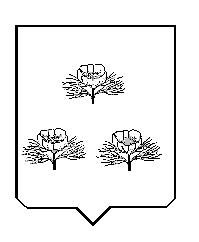 